ToEditor in chief Asian Journal of Medical SciencesSir, Title: Law enforcement and cardiovascular risk: Findings of a cross-sectional study from Rural KarnatakaType:Original ResearchSubject: Submission Article I am submitting the manuscript titled ‘Law enforcement and cardiovascular risk: Findings of a cross-sectional study from Rural Karnataka’for publication in Asian Journal of Medical Sciences and wish to inform that I am corresponding author for the same.Upon acceptance by Asian Journal of Medical Sciences, all copyright ownership for the article is transferred to Asian Journal of Medical Sciences. We, the undersigned co-authors of this article, have contributed significantly to and share in the responsibility for above. The undersigned stipulate that the material submitted to Asian Journal of Medical Sciences is new, original and has not been submitted to another publication for concurrent considerationWe also attest that any human studies undertaken as part of the research from which this manuscript was derived are in compliance with regulation of our institution(s) and with generally accepted guidelines governing such work.We further attest that we have herein disclosed any and all financial or other relationships which could be construed as a conflict of interest and that all sources of financial support for this study have been disclosed. The manuscript has been seen and approved by all authors and should give any additional information which may be helpful to the Editor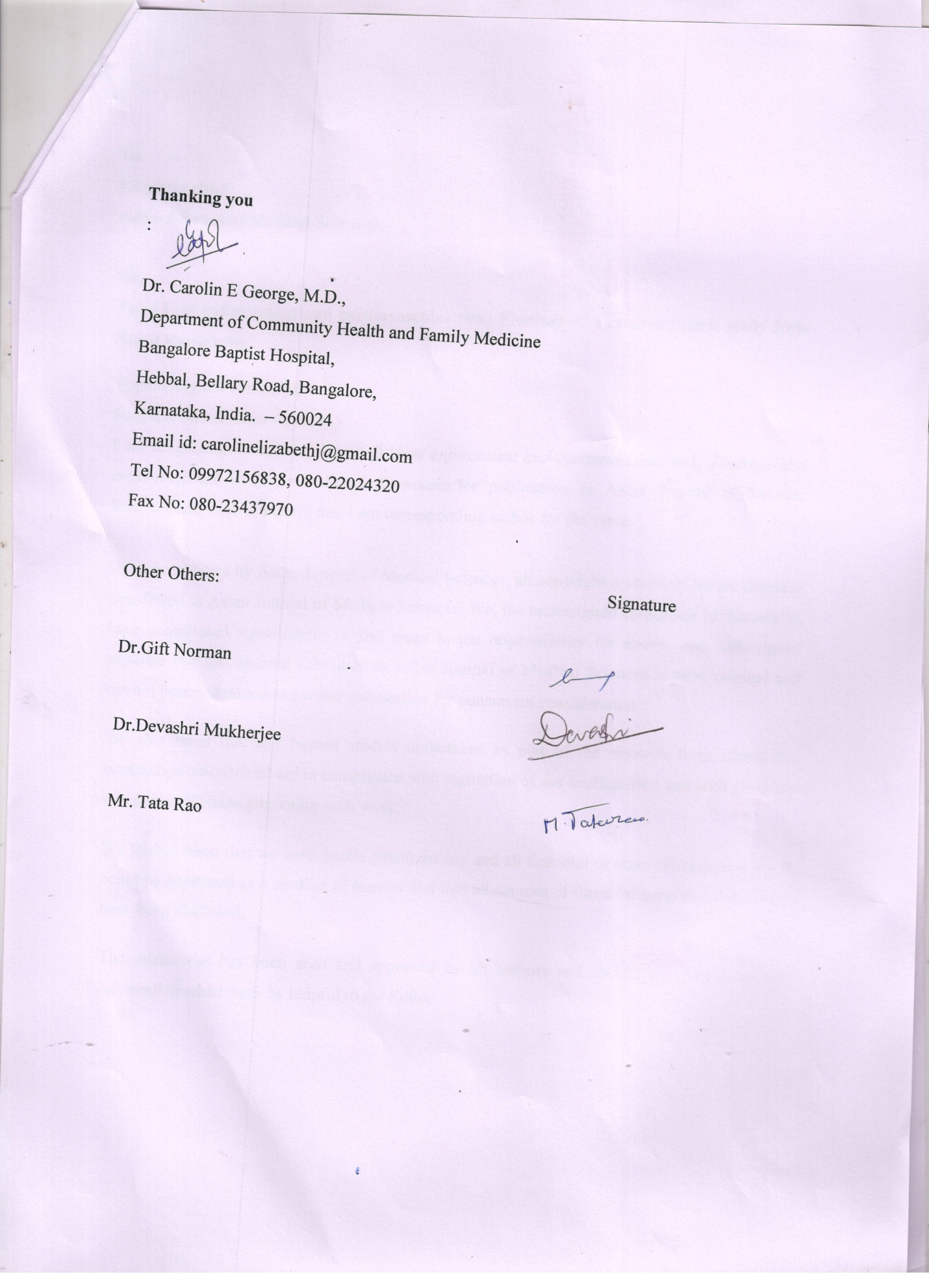 